Wednesday 3rd February 2021SPaG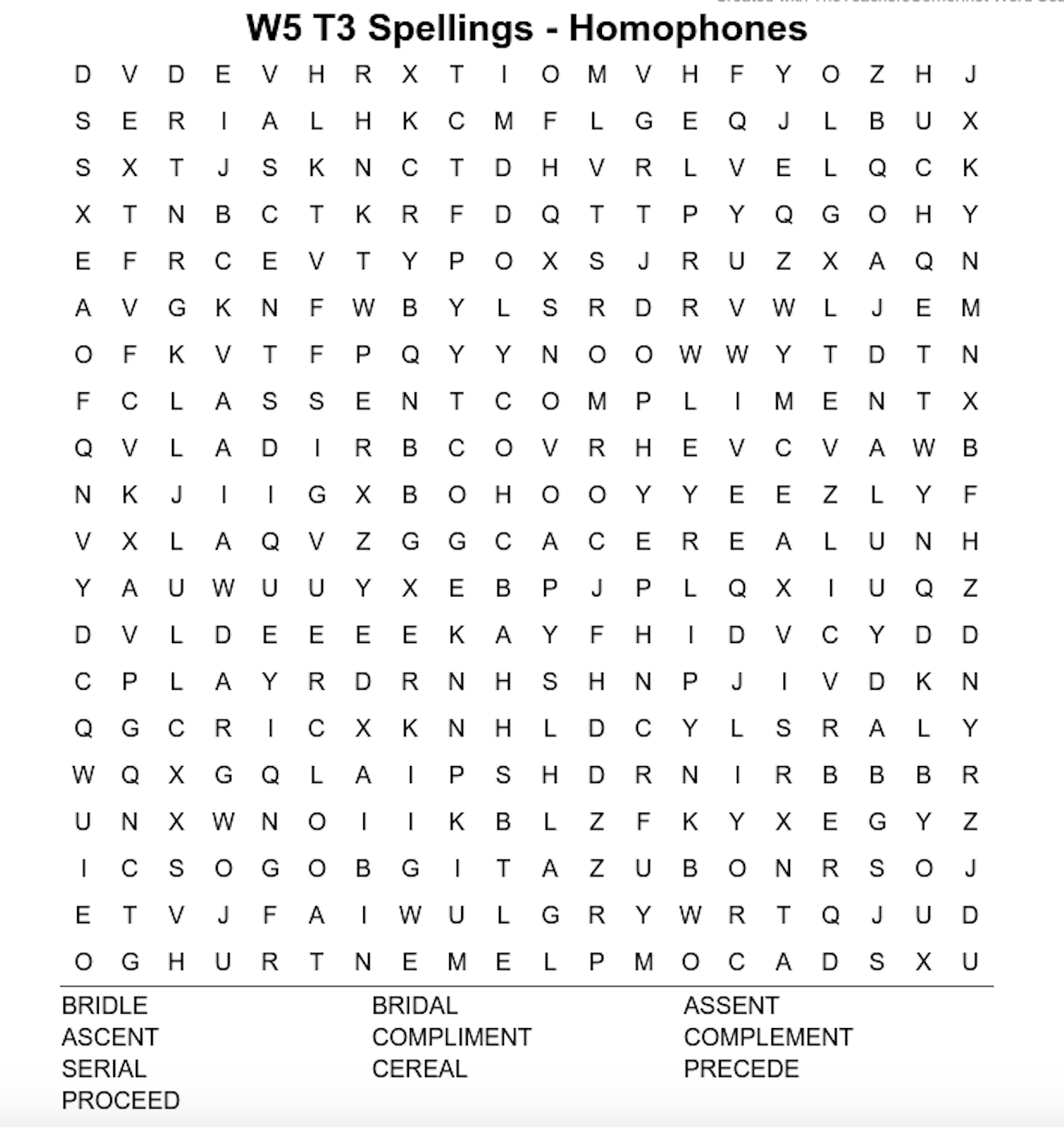 